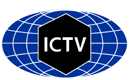 Part 1: TITLE, AUTHORS, APPROVALS, etcAuthor(s) and email address(es)Author(s) institutional address(es) (optional)Corresponding authorList the ICTV Study Group(s) that have seen this proposalICTV Study Group comments and response of proposerICTV Study Group votes on proposalAuthority to use the name of a living personSubmission datesICTV-EC comments and response of the proposerPart 3: TAXONOMIC PROPOSALName of accompanying Excel moduleAbstractText of proposalSupporting evidenceTable 1. Proposed taxonomy of viruses infecting methanogenic archaea.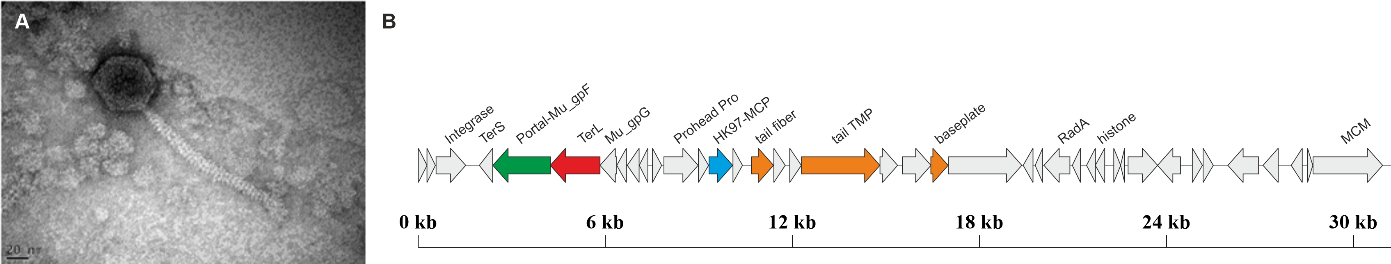 Figure 1. Methanocaldococcus fervens tailed virus 1. A. Electron micrograph of the Methanocaldococcus fervens tailed virus 1 virion. The virions were negatively stained with 2% uranyl acetate. Scale bar, 20 nm. Reproduced from [3]. B. Genome map of MFTV1. Abbreviations: TerS and TerL, small and large subunits of the terminase, respectively; Pro, protease; HK97-MCP, HK97-fold major capsid protein; TMP, tape measure protein; MCM, minichromosome maintenance helicase.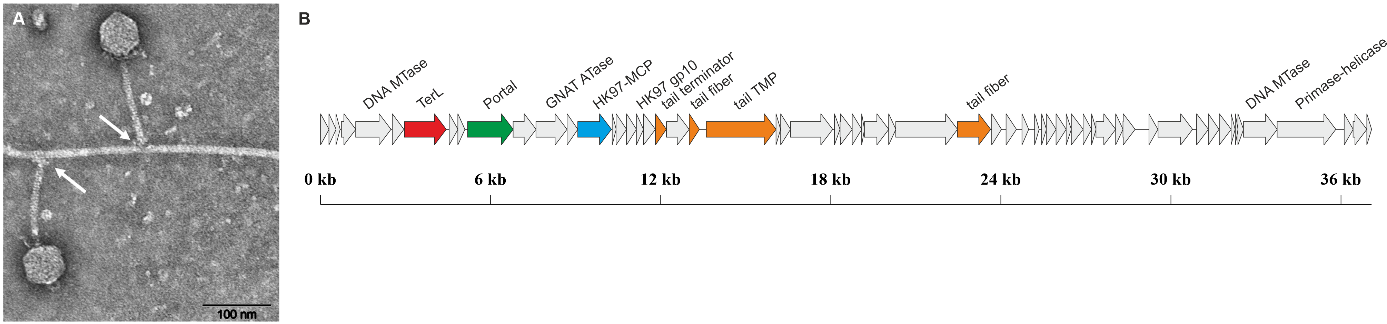 Figure 2.  Methanoculleus virus Blf4. A. Electron micrograph of the Blf4 virions bound to a presumed flagellum (white arrows). The sample was negatively stained with uranyl acetate. Scale bar, 100 nm. Reproduced from [4]. B. Genome map of Blf4. Abbreviations: MTase, methyltransferase; TerL, large subunit of the terminase; GNAT ATase, GNAT superfamily acetyltransferase; HK97-MCP, HK97-fold major capsid protein; TMP, tape measure protein. 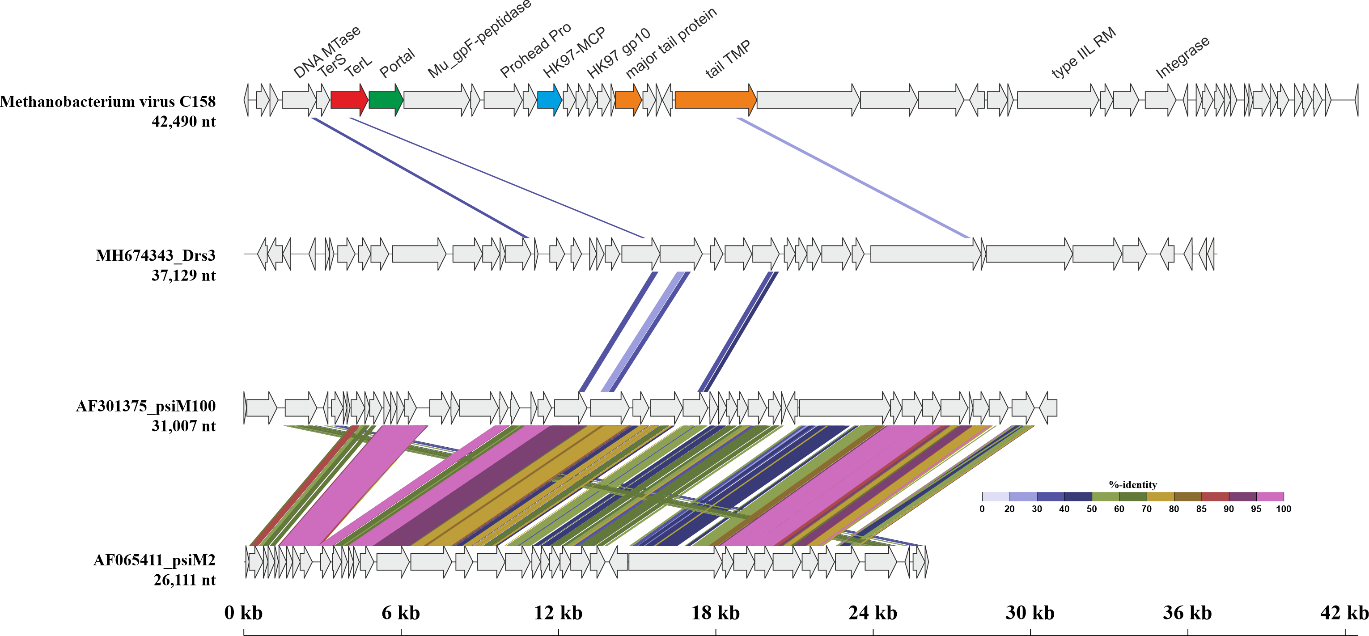 Figure 3. Genome map of Methanobacterium virus C158 and its comparison with other Methanobacterium viruses. Homologous regions based on tblastx comparison are connected through shadings with colors corresponding to % identity (the key is provided on the right). Abbreviations: MTase, methyltransferase; TerS and TerL, small and large subunits of the terminase, respectively; Pro, protease; HK97-MCP, HK97-fold major capsid protein; TMP, tape measure protein; type IIL RM, type IIL restriction-modification enzyme. 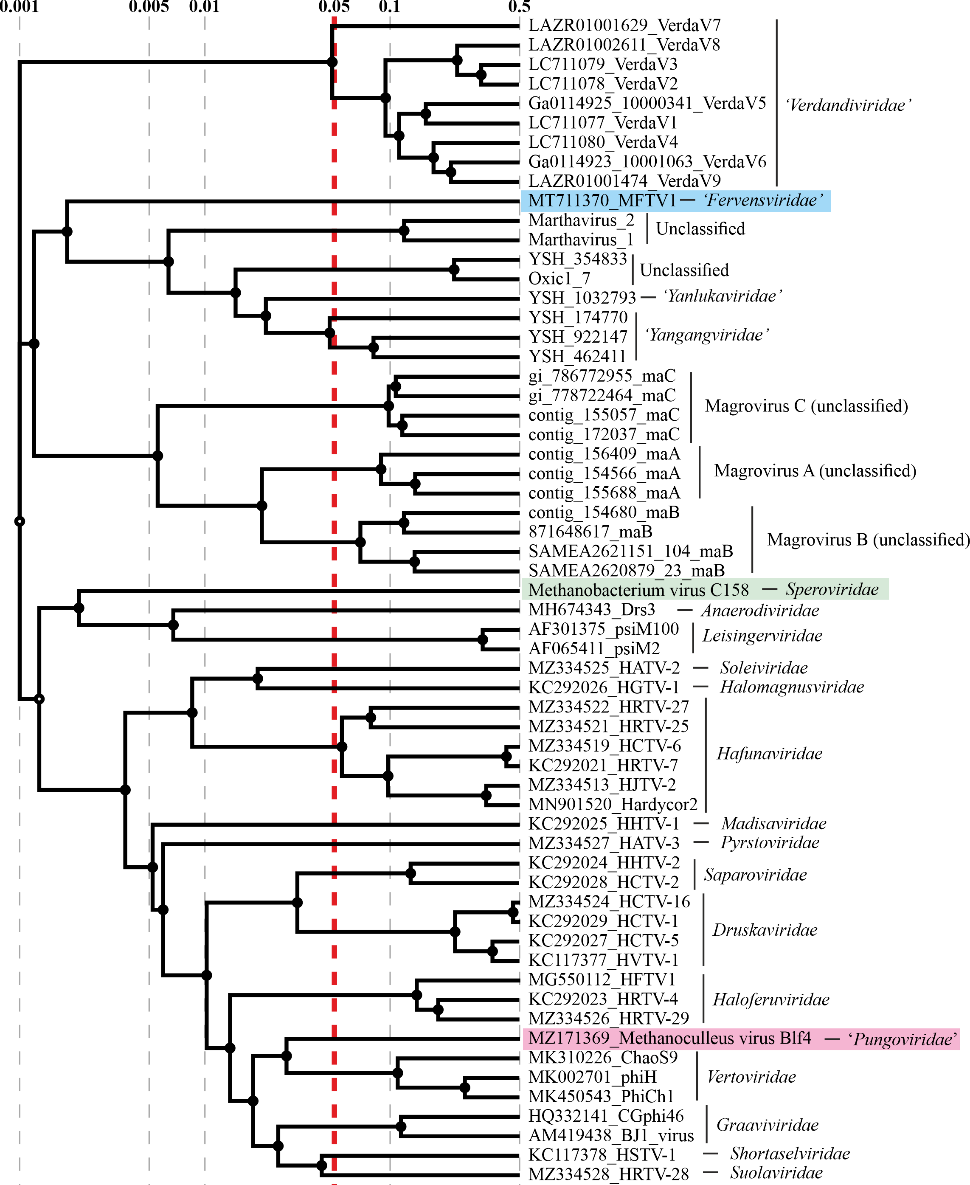 Figure 4. Classification of new Caudoviricetes viruses infecting methanogenic archaea. The Viral Proteomic Tree (ViPTree) of archaeal tailed viruses. The tree is constructed using BIONJ based on all-versus-all genomic similarity matrix, and mid-point rooted. Branch lengths are log-scaled. The branch length for family-level demarcation is around 0.05. The three new families described in the proposal are highlighted with colored backgrounds.References1.	Krupovic M, Forterre P, Bamford DH (2010) Comparative analysis of the mosaic genomes of tailed archaeal viruses and proviruses suggests common themes for virion architecture and assembly with tailed viruses of bacteria. J Mol Biol 397:144-160. Doi:10.1016/j.jmb.2010.01.037. PMID:201094642.	Ngo H, Enault F, Midoux C, Mariadassou M, Chapleur O, Mazéas L, Loux V, Bouchez T, Krupovic M, Bize A (2022) Diversity of novel archaeal viruses infecting methanogens discovered through coupling of stable isotope probing and metagenomics. Environ Microbiol In press3.	Thiroux S, Dupont S, Nesbo CL, Bienvenu N, Krupovic M, L'Haridon S, Marie D, Forterre P, Godfroy A, Geslin C (2021) The first head-tailed virus, MFTV1, infecting hyperthermophilic methanogenic deep-sea archaea. Environ Microbiol 23:3614-3626. Doi:10.1111/1462-2920.15271. PMID:330220884.	Weidenbach K, Wolf S, Kupczok A, Kern T, Fischer MA, Reetz J, Urbanska N, Kunzel S, Schmitz RA, Rother M (2021) Characterization of Blf4, an Archaeal Lytic Virus Targeting a Member of the Methanomicrobiales. Viruses 13:1934. Doi:10.3390/v13101934. PMID:346963645.	Zhao H, Wood AG, Widdel F, Bryant MP (1988) An extremely thermophilic Methanococcus from a deep sea hydrothermal vent and its plasmid. Arch Microbiol 150:178-183. Code assigned:2022.004AShort title: Create 3 new families for classification of viruses infecting methanogenic archaeaShort title: Create 3 new families for classification of viruses infecting methanogenic archaeaShort title: Create 3 new families for classification of viruses infecting methanogenic archaeaKrupovic M, Geslin C, Schmitz RA, Bize Amart.krupovic@pasteur.fr; claire.geslin@univ-brest.fr; rschmitz@ifam.uni-kiel.de; ariane.bize@inrae.fr Mart KrupovicArchaeal Viruses SubcommitteeStudy GroupNumber of membersNumber of membersNumber of membersStudy GroupVotes supportVotes againstNo voteIs any taxon name used here derived from that of a living person (Y/N)NTaxon namePerson from whom the name is derivedPermission attached (Y/N)Date first submitted to SC ChairDate of this revision (if different to above)2022.004A.N.v1.Caudoviricetes_3nf.xlsxHere we propose to create three new families for classification of tailed viruses (class Caudoviricetes) infecting diverse methanogenic archaea from the classes Methanococci, Methanomicrobia and Methanobacteria. The viruses do not show appreciable sequence similarity to each other or to other classified viruses. FamilyGenusSpeciesVirus nameGenome length (bp)Accession numberFervensviridaeDeepoceanvirusDeepoceanvirus guaymasenseMethanocaldococcus fervens tailed virus 131202MT711370PungoviridaeFlagovirusFlagovirus limiMethanoculleus virus Blf437078MZ171369SperoviridaeGlazvirusGlazvirus inraeiMethanobacterium virus C15842490OX365879